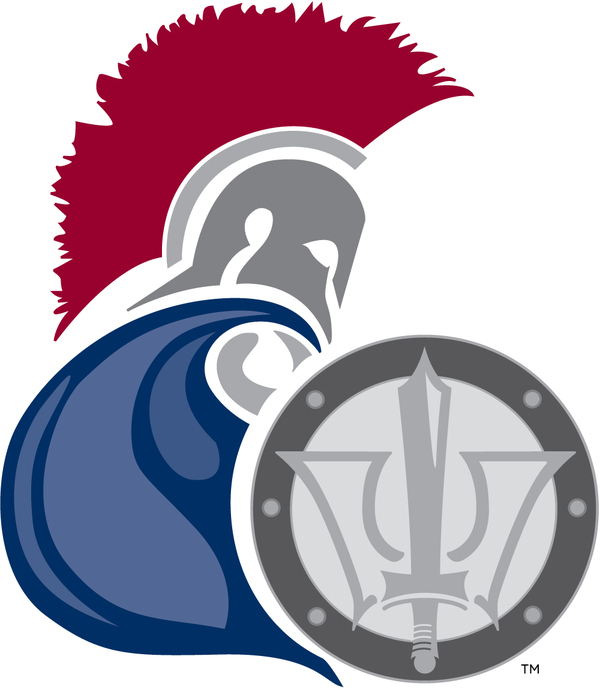 Moores Mill 2nd Annual 5K Race Sponsor Options“Warrior Platinum” Level - $2000 (Limited to 4)Eight Race ShirtsBusiness advertised on race shirt – business card sizeBusiness link placed on race websiteBusiness advertised on MMIS marquee from time of sponsorship through race dayFlier/Brochure Recognition (prominently)Banner recognition on race dayStart/Finish line 15”x24” yard sign on race courseRace poster to display in businessVerbal recognition on race day“Warrior Gold” Level - $1000Four Race ShirtsName of business advertised on race shirtBusiness advertised on MMIS marquee during the week of the raceFlier/Brochure Recognition (bold listing)Banner recognition on race dayMile Marker 15”x24” yard sign on race courseRace poster to display in businessVerbal recognition on race day“Warrior Silver” Level - $500Two Race ShirtsFlier/Brochure Recognition (list)0.10 mile 15”x24” yard sign on race courseBanner recognition on race dayRace poster to display in business“Warrior Bronze” Level - $1000.10 mile 9”x15” yard sign on race courseBanner recognition on race dayRace poster to display in business*Dollar amounts can be a combination of monetary and approved item donationsMMIS 2nd Annual 5K – Saturday August 29, 2015Business Name _______________________________________________Phone _____________________ Email _____________________________Directions: Please place a mark indicating the contribution(s) your business can commit to help make our 5K a success.  Non-perishable and monetary donations should be submitted by August 21, 2015.  Food items will be needed by August 28, 2015.   Donations must be received as soon as possible to be included in all printings of the fliers and brochures.  Please send a PDF or JPEG logo to include in brochure and on fliers.  Items can be brought or mailed to MMIS.   Please email jsticker@madison.k12.al.us to arrange for a pick-up.______   Monetary Donation (please circle)$100	$500	       $1000	      $2000 	      Other _______________   Item/coupon/gift certificate for race participant goody bag ______   Products to distribute to race participants post-race (bottled water, pizza, bagels, bananas, oranges, Gatorade, etc.)_______  Door prize item______   Distribution of race brochures within business______   Display of race flier within businessBusiness owner/manager signature  __________________________________________________“Warrior Silver” Level and above, please submit race shirt sizes:YS ____   YM ____    YL ____    AS ____    AM ____    AL ____    A2X ____